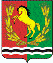 СОВЕТ  ДЕПУТАТОВМУНИЦИПАЛЬНОГО ОБРАЗОВАНИЯ                                                    ТРОИЦКИЙ СЕЛЬСОВЕТАСЕКЕЕВСКОГО РАЙОНА  ОРЕНБУРГСКОЙ ОБЛАСТИтретьего созываРЕШЕНИЕ28.12.2015                                                                                                          № 17О проекте «О внесении изменений в приложение к решению Совета депутатов       муниципального образования Троицкий сельсовет от 18.12. 2012 года № 72 «Об утверждении правил благоустройстватерритории муниципального образования Троицкий сельсовет»     Рассмотрев протест прокурора № 7-1-2015 от 31.08.2015 года, в соответствии с Федеральным законом от 06.10.2003 года № 131-ФЗ «Об общих принципах организации местного самоуправления в Российской Федерации», руководствуясь ст. 22 Устава муниципального образования Троицкий сельсовет, Совет депутатов решил:1. Внести в приложение решения  Совета депутатов муниципального образования Троицкий сельсовет от 18.12.2012 № 72 «Об утверждении правил благоустройства территории муниципального образования Троицкий сельсовет» следующие изменения:Раздел 2 Правил исключитьНумерацию разделов с 3 по 12 считать номерами с 2 по 11	 Пункт 3.1 раздела 3 Правил исключить.пункт 3.2 раздела 3 считать пунктом 3.1пункт 6.1 раздела 6  Правил исключить пункты с 6.2 по 6.6 считать пунктами с 6.1 по 6.52. Настоящее решение  обнародовать  одновременно с порядком учета предложений и замечаний граждан по проекту.3. Провести публичные слушания по обсуждению проекта  решения «О внесении изменений в приложение к решению Совета депутатов       муниципального образования Троицкий сельсовет от 20.12. 2012 года   № 72 «Об утверждении правил благоустройства .территории муниципального образования Троицкий сельсовет»  12 января    2016 года.4.Утвердить состав рабочей группы по проведению публичных слушаний и рассмотрению предложений о внесении изменений в приложение к решению Совета депутатов       муниципального образования Троицкий сельсовет от 18.12. 2012 года № 72 «Об утверждении правил благоустройства территории муниципального образования Троицкий сельсовет согласно приложению № 1.       5.Решение вступает в силу после обнародования.Глава сельсовета-Председатель Совета депутатов                                                     Л.Г.Гурман                                     Приложение 1к решению Совета депутатов 	                                            №  от 12.2015 годаС О С Т А Врабочей группы по проведению публичных слушаний и рассмотрениюпредложений по проекту решения «О внесении изменений в приложение к решению Совета депутатов       муниципального образования Троицкий сельсовет от 18.12. 2012 года № 72 «Об утверждении правил благоустройстватерритории муниципального образования Троицкий сельсовет» Гусак Л.П.     - депутат Совета депутатов - председатель рабочей группы.Стукалюк Е.А. - специалист администрации сельсовета - секретарь  рабочей группы.Члены рабочей группы:Коннова Г.В.  - депутат Совета депутатов;Алякин В.Н. - депутат Совета депутатов;Арефьева З.Г.     – специалист по воинскому учёту 